                                                                                                            			Αριθμ. Πρωτ.: 20939/10-05-2024   ΑΝΑΡΤΗΤΕΑ ΣΤΟ ΔΙΑΔΙΚΤΥΟ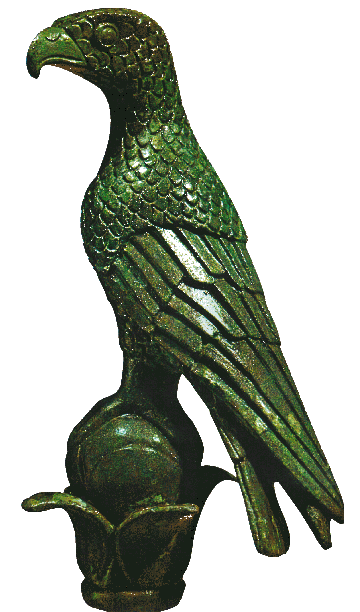     ΕΛΛΗΝΙΚΗ ΔΗΜΟΚΡΑΤΙΑΠΑΝΕΠΙΣΤΗΜΙΟ ΙΩΑΝΝΙΝΩΝ				Π Ρ Υ Τ Α Ν Ε Ι Α                        _______Π Ρ Ο Κ Η Ρ Υ Ξ ΗΣτο ΦΕΚ 1330/01-05-2024 (τ. Γ΄) δημοσιεύτηκε η αριθμ. 19026/23-04-2024 Προκήρυξη πλήρωσης μιας (1) κενής θέσης ΔΕΠ του Πανεπιστημίου Ιωαννίνων, ως εξής: ΠΑΝΕΠΙΣΤΗΜΙΟ ΙΩΑΝΝΙΝΩΝΣΧΟΛΗ ΕΠΙΣΤΗΜΩΝ ΥΓΕΙΑΣΤΜΗΜΑ ΒΙΟΛΟΓΙΚΩΝ ΕΦΑΡΜΟΓΩΝ ΚΑΙ ΤΕΧΝΟΛΟΓΙΩΝ (Τηλ. Γραμματείας:  26510-07265)-Μίας (1) κενής θέσης ΔΕΠ στη βαθμίδα του Επίκουρου Καθηγητή επί θητεία με γνωστικό αντικείμενο «Κυτταρική Βιολογία».         Η προθεσμία υποβολής υποψηφιοτήτων και δικαιολογητικών λήγει στις 12-07-2024.Κωδικός ΑΠΕΛΛΑ: APP40636Καλούνται οι ενδιαφερόμενοι, που έχουν τα τυπικά προσόντα να υποβάλουν ηλεκτρονικά την αίτηση υποψηφιότητας και όλα τα αναγκαία για την κρίση δικαιολογητικά στο πληροφοριακό σύστημα  «ΑΠΕΛΛΑ» (https://apella.minedu.gov.gr) όπως αναφέρονται στο ΦΕΚ δημοσίευσης της προκήρυξης.	Για περισσότερες πληροφορίες οι υποψήφιοι να απευθύνονται στη Γραμματεία του   Τμήματος Βιολογικών Εφαρμογών και Τεχνολογιών στο τηλέφωνο 26510-07265 (Διεύθυνση: Παν/πολη Ιωαννίνων - 451 10).								              Η								    Π Ρ Υ Τ Α Ν Η Σ							             ΑΝΝΑ Κ. ΜΠΑΤΙΣΤΑΤΟΥ 